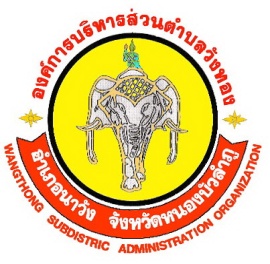 การดำเนินการตามนโยบายการบริหารทรัพยากรบุคคลประจำปีงบประมาณ พ.ศ.๒๕๖๕องค์การบริหารส่วนตำบลวังทองอำเภอนาวัง  จังหวัดหนองบัวลำภูการดำเนินการตามนโยบายการบริหารทรัพยากรบุคคลขององค์การบริหารส่วนตำบลวังทอง อำเภอนาวัง จังหวัดหนองบัวลำภู......................................................................................		องค์การบริหารส่วนตำบลวังทอง ได้ดำเนินการตามนโยบายการบริหารทรัพยากรบุคคล ซึ่งเป็นไปตามกฎ ระเบียบ และข้อบังคับที่เกี่ยวข้อง ได้แก่ การวางแผนกำลังคน การสรรหาคนดีคนเก่ง เพื่อปฏิบัติงานตามภารกิจของหน่วยงาน การพัฒนาบุคลากร (การพัฒนาบุคลากร การสร้างทางก้าวหน้าในสายอาชีพ) การพัฒนาคุณภาพชีวิต การบรรจุและแต่งตั้งบุคลากร การประเมินผลการปฏิบัติงาน การส่งเสริม จริยธรรมและรักษาวินัยของบุคลากรในหน่วยงาน โดยมีรายละเอียดดังนี้			๑.นโยบายด้านการวางแผนอัตรากำลัง			เป้าประสงค์			วางแผนกำลังคน กำหนดตำแหน่งใหม่ ปรับปรุงตำแหน่ง ตามคุณลักษณะมาตรฐานกำหนดตำแหน่ง เพื่อปฏิบัติงานตามภารกิจขององค์การบริหารส่วนตำบลวังทอง			กลยุทธ์			๑.แต่งตั้งคณะกรรมการในการจัดทำแผนอัตรากำลัง ๓ ปี  เพื่อให้การดำเนินงานจัดทำแผนอัตรากำลัง ๓ ปี (พ.ศ.๒๕๖๔-๒๕๖๖) กำหนดตำแหน่งใหม่ ปรับปรุงตำแหน่ง เพื่อความก้าวหน้าในสายงานและตำแหน่งของพนักงานส่วนตำบล  สอดคล้องกับภารกิจขององค์การบริหารส่วนตำบลวังทอง			๒.ประกาศใช้แผนอัตรากำลัง ๓ ปี เพื่อดำเนินการสรรหา พนักงานส่วนตำบลโดยวิธีรับโอน และสรรหาพนักงานจ้างตามแผนอัตรากำลังที่ได้กำหนดไว้			๒.นโยบายด้านการสรรหา คนเก่งเพื่อปฏิบัติงานตามภารกิจของหน่วยงาน			เป้าประสงค์			 จัดทำโครงการสรรหาคนเก่ง เพื่อเป็นขวัญและกำลังใจในการปฏิบัติงานของพนักงานส่วนตำบลและพนักงานจ้างขององค์การบริหารส่วนตำบลวังทอง			กลยุทธ์			๑.แต่งตั้งคณะกรรมการในโครงการสรรหาคนเก่ง ในแต่ละกองเพื่อสรรหา พนักงานส่วนตำบล พนักงานจ้าง ที่ตั้งใจปฏิบัติงานในตำแหน่งที่ตนเองรับผิดชอบ และปฏิบัติตามกฏและระเบียบที่ตั้งใจไว้อย่างเคร่งครัด			๓.นโยบายด้านการบรรจุและแต่งตั้งบุคลากร			เป้าประสงค์๑.ดำเนินการตามแผนอัตรากำลัง ๓ ปี  การสรรหาบุคลากรสายงานผู้บริหารและสายงานผู้ปฏิบัติที่ว่าง โดยวิธีการบรรจุแต่งตั้ง การรับโอน การย้าย การคัดเลือก ฯลฯ โดยดำเนินการตามหลักเกณฑ์ ขั้นตอนที่คณะกรรมการพนักงานส่วนตำบลจังหวัดหนองบัวลำภู กำหนด			๒ การสรรหาและการเลือกสรรพนักงานจ้าง โดยยึดหลักสมรรถนะ ความเท่าเทียมในโอกาสและประโยชน์ของทางราชการเป็นสำคัญ ด้วยกระบวนการที่ได้มาตรฐาน ยุติธรรม โปร่งใส และเป็นไปตามประกาศกำหนดหลักเกณฑ์ที่คณะกรรมการพนักงานส่วนตำบลจังหวัดหนองบัวลำภู กำหนด			กลยุทธ์		ประกาศรับโอนพนักงานส่วนตำบลในตำแหน่งที่ว่าง และสรรหาพนักงานจ้าง 			๔.นโยบายด้านการพัฒนาบุคลากร			เป้าประสงค์มีการส่งเสริมบุคลากรให้ได้รับความรู้ โดยการส่งเข้ารับการฝึกอบรมในหน่วยงานต่างๆ เพื่อพัฒนาบุคลากร เพื่อนำความรู้ที่ได้รับมาปรับใช้ในตำแหน่งของตนเอง			กลยุทธ์			ส่งพนักงานส่วนตำบล/พนักงานจ้าง เข้ารับการฝึกอบรม			๕.นโยบายด้านการประเมินผลการปฏิบัติงาน			เป้าประสงค์เพื่อให้พนักงานส่วนตำบลได้รับการประเมินผลการปฏิบัติงาน เพื่อประกอบการเลื่อนขั้นเงินเดือน เลื่อนค่าตอบแทน และต่อสัญญาจ้างกลยุทธ์ได้จัดทำแบบประเมินให้มีการดำเนินการให้เป็นประกาศหลักเกณฑ์และวิธีการประเมินผลการปฏิบัติงานของพนักงานส่วนตำบล พนักงานครูหรือบุคลากรทางการศึกษา และพนักงานจ้าง สำหรับรอบการประเมินประจำปี งบประมาณนั้นๆ รวมถึงตามแนวทางของ			๕.๑ ประกาศคณะกรรมการพนักงานส่วนตำบลจังหวัดหนองบัวลำภู เรื่อง หลักเกณฑ์และเงื่อนไขเกี่ยวกับหลักเกณฑ์และวิธีการประเมินผลการปฏิบัติงานของพนักงานส่วนตำบล พ.ศ.๒๕๕๘ และที่แก้ไขเพิ่มเติม			๕.๒ ประกาศคณะกรรมการพนักงานส่วนตำบลจังหวัดหนองบัวลำภู เรื่อง หลักเกณฑ์ทั่วไปเกี่ยวกับพนักงานจ้าง ลงวันที่ ๓๐ มิถุนายน ๒๕๔๗ และแก้ไขเพิ่มเติม			๕.๓ ประกาศองค์การบริหารส่วนตำบลวังทอง เรื่องหลักเกณฑ์และวิธีการประเมินผลการปฏิบัติงานของพนักงานส่วนตำบลในสังกัดองค์การบริหารส่วนตำบลวังทอง			๕.๔ ประกาศอัตราร้อยละของฐานในการคำนวณที่ใช้เป็นเกณฑ์ในการคำนวณเพื่อเลื่อนเงินเดือนพนักงานครูและบุคลากรทางการศึกษาองค์การบริหารส่วนตำบลวังทอง			๖.นโยบายส่งเสริมจริยธรรมและรักษาวินัยของบุคลากรในหน่วยงาน			เป้าประสงค์  เพื่อใช้เป็นหลักการและแนวทางปฏิบัติให้ข้าราชการหรือพนักงานส่วนท้องถิ่น และพนักงานจ้างองค์การบริหารส่วนตำบลวังทอง ใช้ยึดถือปฏิบัติเป็นเครื่องกำกับ ความประพฤติ			กลยุทธ์			๑.ส่งเสริมให้บุคลากรปฏิบัติงานตามแผนการเสริมสร้างมาตรฐาน วินัยคุณธรรม จริยธรรมและป้องกันการทุจริต ประจำปีงบประมาณ ๒๕๖๕			การดำเนินการ			๑.แจ้งให้บุคลากรในสังกัดรับทราบถึงประมวลจริยธรรมข้าราชการส่วนท้องถิ่น และข้อบังคับองค์การบริหารส่วนตำบลวังทอง ว่าด้วยจรรยาบรรณข้อราชการส่วนท้องถิ่น			๒.ให้ผู้บังคับบัญชา มอบหมายงานแก่ผู้ใต้บังคับบัญชาอย่างเป็นธรรม ไม่เลือกปฏิบัติ รวมถึงการควบคุม กำกับ ติดตาม และดูแลผู้ใต้บังคับบัญชาให้ปฏิบัติงานตามหลักเกณฑ์ แนวทาง ระเบียบและกฎหมายที่เกี่ยวข้อง			๗.นโยบายด้านการสร้างความก้าวหน้าในสายอาชีพ			เป้าประสงค์๑. มีการสนับสนุนส่งเสริมพัฒนาทรัพยากรบุคคลเพื่อเพิ่มขีดความสามารถในการปฏิบัติงานอย่างต่อเนื่อง ด้วยการส่งบุคลากรเข้ารับการอบรมในหลักสูตรต่างๆที่สอดคล้องกับแผนพัฒนาบุคลากร			๒. สนับสนุนให้บุคลากรได้รับการศึกษาต่อในระดับที่สูงขึ้น			๓. มีการติดตามและประเมินผลบุคลากรที่เข้ารับการฝึกอบรมทั้งก่อนและหลังการฝึกอบรม			กลยุทธ์			ส่งเข้ารับการฝึกอบรมในหลักสูตรต่างๆ			๘.นโยบายด้านการพัฒนาคุณภาพชีวิต			เป้าประสงค์๑ ส่งเสริมสวัสดิการและสิ่งอำนวยความสะดวกเพิ่มเติมที่ไม่ใช่สวัสดิการภาคบังคับตามกฎหมาย			๒ ส่งเสริมและสนับสนุนการจัดทำโครงการศึกษาดูงานเพื่อเพิ่มประสิทธิภาพในการปฏิบัติงาน					๓. การจัดกิจกรรมภายในเพื่อเป็นการสร้างขวัญและกำลังใจในการทำงานในวันขึ้นปีใหม่ของทุกปี			๔. จัดทำโครงการกิจกรรม ๕ ส. เพื่อความปลอดภัยในด้านสุขภาพของพนักงาน			กลยุทธ์			ดำเนินการตามโครงการกิจกรรม ๕ ส.